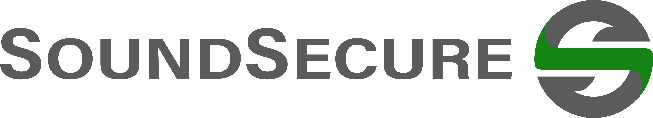 SoundSecure is a manufacturer of audio technologies for the physical security industry.  Designed with performance and aesthetics in mind, SoundSecure products offer a contemporary design, giving a professional finish to each installation.  With nearly universal compatibility with network security cameras and recorders, SoundSecure products install quickly and easily, enabling customers to hear what their cameras see.For additional information, visit www.sound-secure.comBI-DIRECTIONAL CLASS D AMPLIFIER FOR SURVEILLANCE CAMERASDIVISION 28 – ELECTRONIC SAFETY AND SECURITY28 05 31 Communications Equipment for Electronic Safety and SecurityNotes to Specifier:Where several alternative parameters or specifications exist, or where, the specifier has the option of inserting text, such choices are presented in <bold text>.Explanatory notes and comments are presented in colored text.Specifiers may alternately wish to include this specification in the following section: 27 30 00 Voice Communications28 21 13 IP Cameras28 23 00 Video SurveillanceInclusion in the above sections is intended as a hardware accessory to enable audio functionality for devices capable of both video surveillance and audio monitoring.BI-DIRECTIONAL CLASS D AMPLIFIER FOR SURVEILLANCE CAMERASPART 1		GENERALSUMMARYSection includes a bi-directional class D single channel amplifier housed in a weatherproof enclosure, where the microphone output provides a line level signal, and the speaker signal provides 40 Watts output.B.	Related Requirements	1. 28 00 00	Electronic Safety and Security (Division 28)a.	28 37 00 Audio MonitoringSUBMITTALSProduct DataManufacturer’s printed or electronic data sheetsManufacturer’s instructionsManufacturer’s video tutorialsQUALIFICATIONSProduct shall be manufactured in the United States.Installers shall meet manufacturer’s requirements to install, integrate, commission, and service the product.WARRANTYManufacturer shall provide a minimum limited 3 year warranty for the product to be free of defects in material and workmanship from the date of shipment.END OF SECTIONPART 2		PRODUCTS2.01	EQUIPMENT	A.	Manufacturer:	SoundSecure				6520 Platt Ave #181				West Hills, CA 91307				Phone: 	(818) 254-8590 Web:	www.sound-secure.com				Email: 	hello@sound-secure.com	B.	Model: 		SS-820	C.	Alternates:	None2.02	DESCRIPTIONA. The bi-directional amplifier is designed for security applications and is designed to integrate with third party network cameras and Digital Video Recorders for both indoor and outdoor use.B.	The bi-directional amplifier shall produce a line level output for connection to the audio input of the network camera or Digital Video Recorder.C.	The bi-directional amplifier shall produce a 40 Watt speaker output.D.	The bi-directional amplifier shall be housed in an IP68 rated enclosure.   E.	Specifications:	1. Speaker Amplifiera.	Output Impedance			8 Ωb.	Efficiency				92%		c.	Environmental Operating Temperature	-40° - 85° C		d.	Connector				Terminal block		2. Microphone Amplifier		a.	Output Level			<Line Level> <0dB ± 3>		b.	Output Impedance		2.2k Ω		c.	Connector			Terminal Block	3. Electrical		a.	Voltage				10-26Vdc (12V Recommended)	4. Physical		a. 	Material				Polycarbonate		b.	Dimensions			<Not to exceed> 4.75”L x 4.75”W x 2.75”H		c.	NEMA Rating			4, 4X, 6, 6P, 12 & 13		2.03	ACCESSORIES	A.	The microphone manufacturer shall include the following accessories:		1.	2 bare wire to 3.5mm mono adapters.2.	1 bare wire to RCA adapter.END OF SECTIONPART 3		EXECUTION3.01	INSTALLERS	A.	Contractor personnel shall comply with all applicable state and local licensing requirements.3.02	INSTALLATION	A.	Contractor shall follow the manufacturer’s instructions to ensure proper installation.B.	18/2 AWG shielded cable or 22/2 AWG shielded cable shall be used to connect the microphone signal and ground terminals to the corresponding audio input connections on the associated IP camera or DVR.Manufacturer recommends providing notification of audio being used as part of a video security system.  References to United States federal and state regulations or Canadian federal regulations are available from the manufacturer upon request.END OF SECTION